Львівська міська рада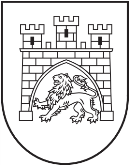 Департамент гуманітарної політикиУправління освітиВідділ освіти Сихівського та Личаківського районів                    Середня загальноосвітня школа № 42  м.Львова                                                                                          Н А К А З 24.01.2022 р.                                          м.Львів					№ 029-оПро переведення учнів 2-А класуна  навчання з  використаннямтехнологій дистанційної освіти	На виконання п.17 Постанови Кабінету Міністрів України від 20 липня 2020 р. № 641 «Про встановлення карантину та запровадження посилених протиепідемічних заходів на території із значним поширенням гострої респіраторної хвороби COVID-19, спричиненої коронавірусом SARS-CoV-2», наказу школи від 18.08.2020 р. № 104-о «Про затвердження плану протиепідемічних заходів у період адаптивного карантину» та з метою запобігання поширенню коронавірусної хвороби  COVID-19,					         Н А К А З У Ю  :У зв’язку з отриманням позитивного результату тестування на   COVID-19   учня  2-А класу, направити учнів класу  на самоізоляцію на 11 днів з 24 січня 2022 р.Педагогічним працівникам, що викладають у 2-А класі, здійснювати освітній процес за допомогою технологій дистанційного навчання згідно розкладу.Заступнику директора з господарської роботи Пилат І.М. забезпечити позачергове проведення дезінфекції та генеральне прибирання приміщення кабінету № 16 (н.шк.).Сестрі медичній  Шай О.Д. забезпечити обробку приміщення кабінету № 16  бактерицидною лампою та співпрацювати з епідеміологами лабораторного центру в ході епідеміологічного розслідування.Усім педагогічним працівникам школи повторно інформувати батьків учнів, що ніхто не має відвідувати навчальний заклад у випадку симптомів  ГРВІ.Контроль за виконанням наказу залишаю за собою.            Директор школи				        М.КОРОЛЬ